第三课 你叫什么名字？ Lesson 3 What is your name?I.  Pinyin ChartIII. How to write Chinese characters? Two basic rules:  1) Top before bottom; 2) Left before rightIV. Vocabulary Table**Homework: Write at least twice Chinese characters and Pinyin above.V. 对话 (Dialogue) 小明:  早上好! 你好吗？zǎo shang hǎo! nǐ hǎo ma?Good morning! How are you?麦克:  我很好, 谢谢! 你呢? wǒ hěn hǎo, xiè xiè! nǐ ne?I am fine, thanks! How about you?小明:  我也很好, 谢谢!  你叫什么名字？wǒ yě hěn hǎo, xiè xiè! nǐ jiào shén me míng zì?I'm fine, too. Thank you! What's your name?麦克:  我叫麦克. 你呢?wǒ jiào mài kè.  nǐ ne?My name is Mike. How about you?小明:  我叫小明.wǒ jiào xiǎo míng.I’m called Xiao ming.麦克:  见到你很高兴.jiàn dào nǐ hěn gāo xìng.Nice to meet you.小明:  见到你我也很高兴.Jiàn dào nǐ wǒ yě hěn gāoxìngNice to meet you, too.Video [14:48]: Growing up with Chinese Lesson 3 Name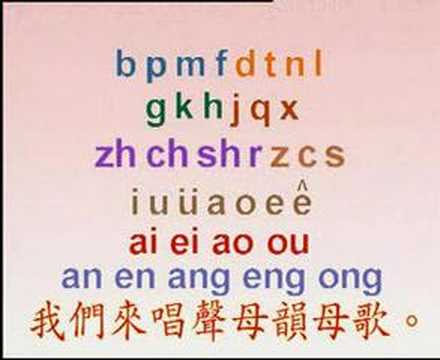 Video [3:16]: 聲母韻母歌中文 (Chinese)拼音 (Pinyin)英文 (English)我wǒ I他 \ 她tā \ tāHe \ She们menA group of people名字míng zì Name我的名字是 ____wǒ de míng zì shìMy name is _______叫jiàoBe called什么shén meWhat?你叫什么名字？nǐ jiào shén me míng zì?What is your name?吗maA question marker你好吗？nǐ hǎo ma?How are you?很hěnVery我很好wǒ hěn hǎoI am fine.呢neQuestion particle你呢?nǐ neHow about you?也yěAlso, too谢谢Xiè xièThanks!见到jiàn dào Have seen高兴gāo xìngHappy见到你很高兴jiàn dào nǐ hěn gāoxìngNice to meet you!麦克mài kèWheat+ Gram => MikeClass IDLast NameFirst NameChinese NameMeaning0001DeckerAlan邓伦
dèng lúnSurname + Ethics0002ForteAurora方若
fāng ruòSquare + Seem0003KriskeJennifer柯妮
kē nīStem + Girl0004KriskeMichelle柯米
kē mǐStem + Rice0005PedersenTheodore贝德
bèi déShell+ Virtue0006PraskeLaura白兰
bái lánWhite + Orchid0007SpaethSusan苏珊
sū shānAwake + Coral0008SwansonValerie法丽
fǎ lìLarge Number + Law + Beautiful0009TofteyAngela凃安
tu ānCoated + Peace0010TuckerSean唐祥
táng xiángDynasty + Auspicious